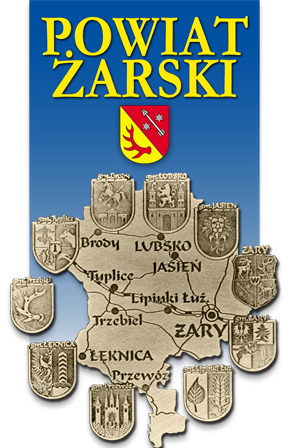 Kierunki kształcenia w szkołach ponadgimnazjalnych i placówkach Powiatu ŻarskiegoSporządził: Bartłomiej KubiakNaczelnik Wydziału Edukacji i Zdrowiaw Starostwie Powiatowym w Żarach ZESPÓŁ SZKÓŁ OGÓLNOKSZTAŁCĄCYCH I TECHNICZNYCHul. Zielonogórska 2368-200 ŻaryTechnikum:- technik hotelarstwa – 1 oddział- technik żywienia i usług gastronomicznych – 1 oddział- technik architektury krajobrazu – 0,5 oddziału- technik usług fryzjerskich – 0,5 oddziałuSzkoła zawodowa: (nowy kierunek!)- wielozawodowa – 1 oddział(w zawodach: fryzjer, kucharz, cukiernik, piekarz)CENTRUM KSZTAŁCENIA ZAWODOWEGO I USTAWICZNEGO
ul. 9-go Maja 968-200 ŻaryTechnikum:
- technik mechanik – 0,5 oddziału- technik elektryk – 0,5 oddziału- technik pojazdów samochodowych - 1 oddział- technik logistyk – 1 oddziałZasadnicza Szkoła Zawodowa:- mechanik pojazdów samochodowych – 0,5 oddziału- elektromechanik pojazdów samochodowych – 0,5 oddziału- monter mechatronik – 0,5 oddziału (nowy kierunek!)- kierowca mechanik – 0,5 oddziału (nowy kierunek!)ZESPÓŁ SZKÓŁ OGÓLNOKSZTAŁCĄCYCH
ul. Podwale 1668-200 ŻaryLiceum Ogólnokształcące:- 4 oddziałyZESPÓŁ SZKÓŁ EKONOMICZNYCHul. Długosza 2368-200 ŻaryLiceum Ogólnokształcące:- 2 oddziałyTechnikum:- technik ekonomista – 1 oddział- technik informatyk   – 1 oddział- technik cyfrowych procesów  graficznych  – 0,5 oddziału (nowy kierunek!)- technik organizacji reklamy – 0,5 oddziału (nowy kierunek!)ZESPÓŁ SZKÓŁ BUDOWLANYCHul. Górnośląska 268-200 ŻaryTechnikum:- technik budownictwa – 0,5 oddziału- technik informatyk – 0,5 oddziału- technik geodeta – 0,5 oddziału- technik urządzeń i systemów energetyki odnawialnej - 0,5 oddziałuZasadnicza Szkoła Zawodowa:- murarz  -  0,5 oddziału- monter zabudowy i robót wykończeniowych w budownictwie –  1 oddział- monter sieci, instalacji i urządzeń sanitarnych  – 0,5 oddziału- wielozawodowa – 1 oddział( w zawodach :  fryzjer; sprzedawca; dekarz; kucharz; lakiernik; mechanik pojazdów samochodowych; cukiernik; piekarz; wędliniarz; stolarz i inne wg potrzeb)ZESPÓŁ SZKÓŁ OGÓLNOKSZTAŁCĄCYCH
i EKONOMICZNYCH
 ul. Chopina 1068-300 LubskoLiceum Ogólnokształcące:- 3 oddziałyTechnikum:- technik informatyk   – 0,5 oddziału- technik ekonomista – 0,5 oddziału- technik teleinformatyk – 0,5 oddziału (nowy kierunek!)- technik organizacji reklamy – 0,5 oddziału (nowy kierunek!)ZESPÓŁ SZKÓŁ TECHNICZNYCH 
 ul. Powstańców Wlkp. 268-300 LubskoTechnikum:- technik mechanik – 0,5 oddziału (nowy kierunek!)- technik pojazdów samochodowych – 0,5 oddziału- technik żywienia i usług gastronomicznych – 0,5 oddziału - technik elektryk – 0,5 oddziału- technik logistyk – 0,5 oddziału- technik spedytor – 0,5 oddziału (nowy kierunek!)Zasadnicza Szkoła Zawodowa:- wielozawodowa – 1 oddział  (w zawodach : fryzjer; sprzedawca; kucharz; mechanik pojazdów samochodowych;    blacharz samochodowy; cukiernik; piekarz; monter elektronik; lakiernik; stolarz;   tapicer, ślusarz; murarz – tynkarz, mechanik motocyklowy, drukarz - nowe      kierunki! i inne wg. potrzeb )  OŚRODEK DLA DZIECI Z WADAMI SŁUCHU i MOWYul. Spokojna 268-200 ŻaryZasadnicza Szkoła Zawodowa- kucharz  – 0,5 oddziału- cukiernik - 1 oddział (nowy kierunek!)- ślusarz –   0,5 oddziałuSPECJALNY OŚRODEK SZKOLNO - WYCHOWAWCZYul. Szkolna 468-300 LubskoZasadnicza Szkoła Zawodowa:- ogrodnik – 0,5 oddziału- kucharz  – 0,5 oddziału Szkoła Przysposabiająca do pracy:- 1 oddziałZESPÓŁ SZKÓŁ SPECJALNYCH
ul. Spokojna 268-200 ŻarySzkoła Przysposabiająca do pracy:- 1 oddział